Перечень оказываемых услуг в сфере культуры: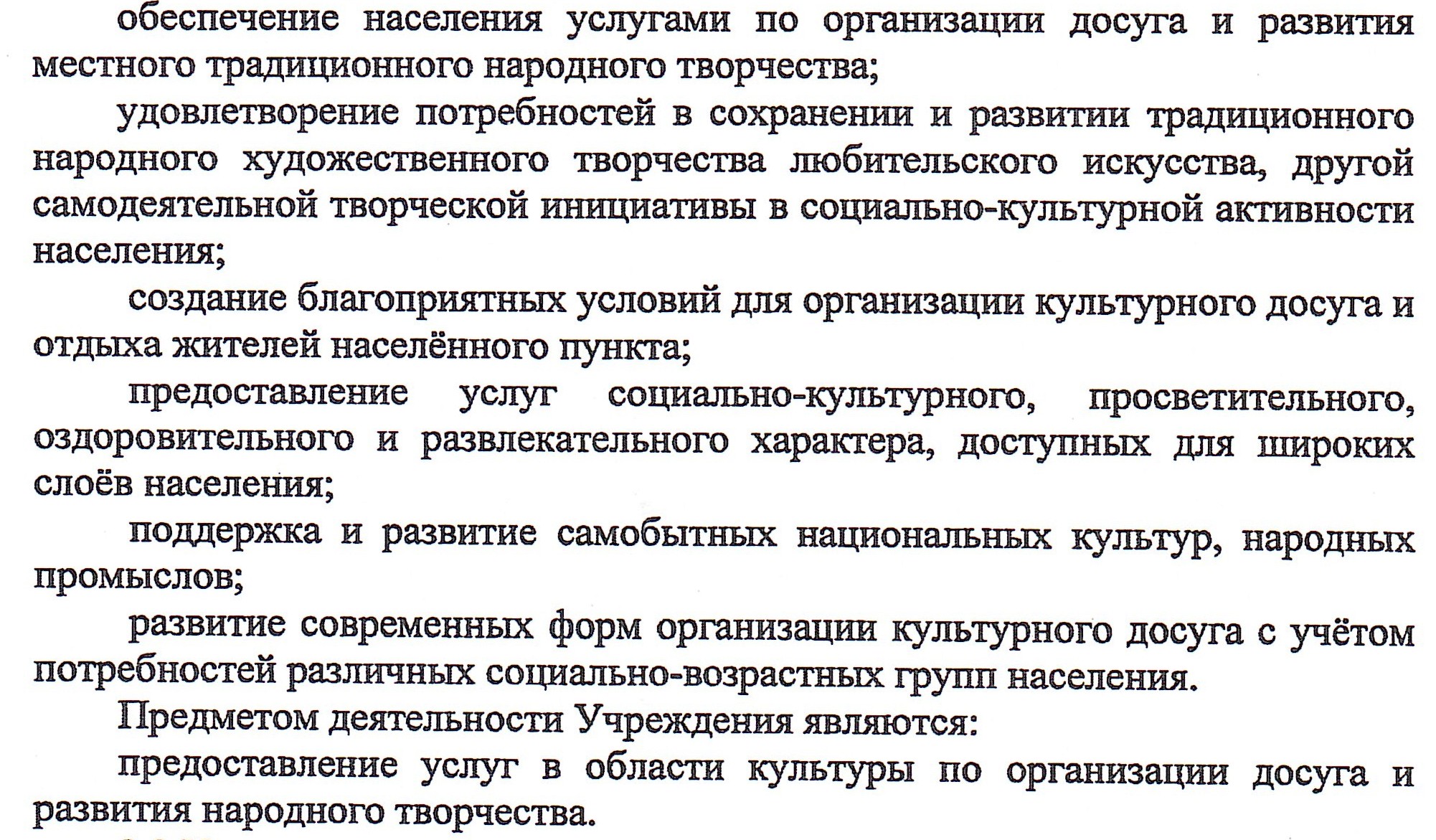 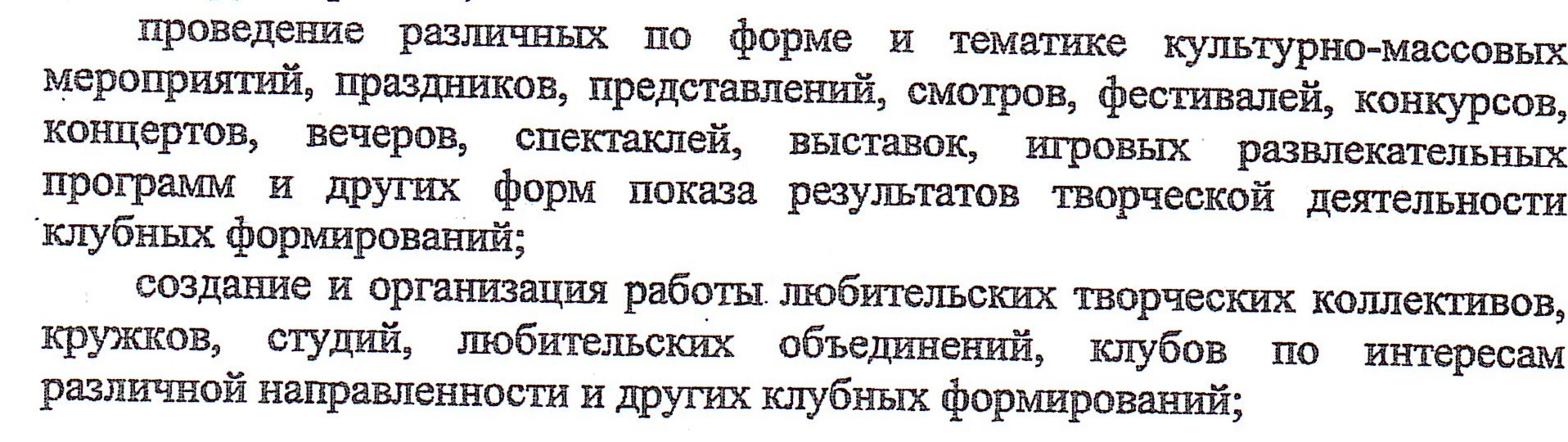 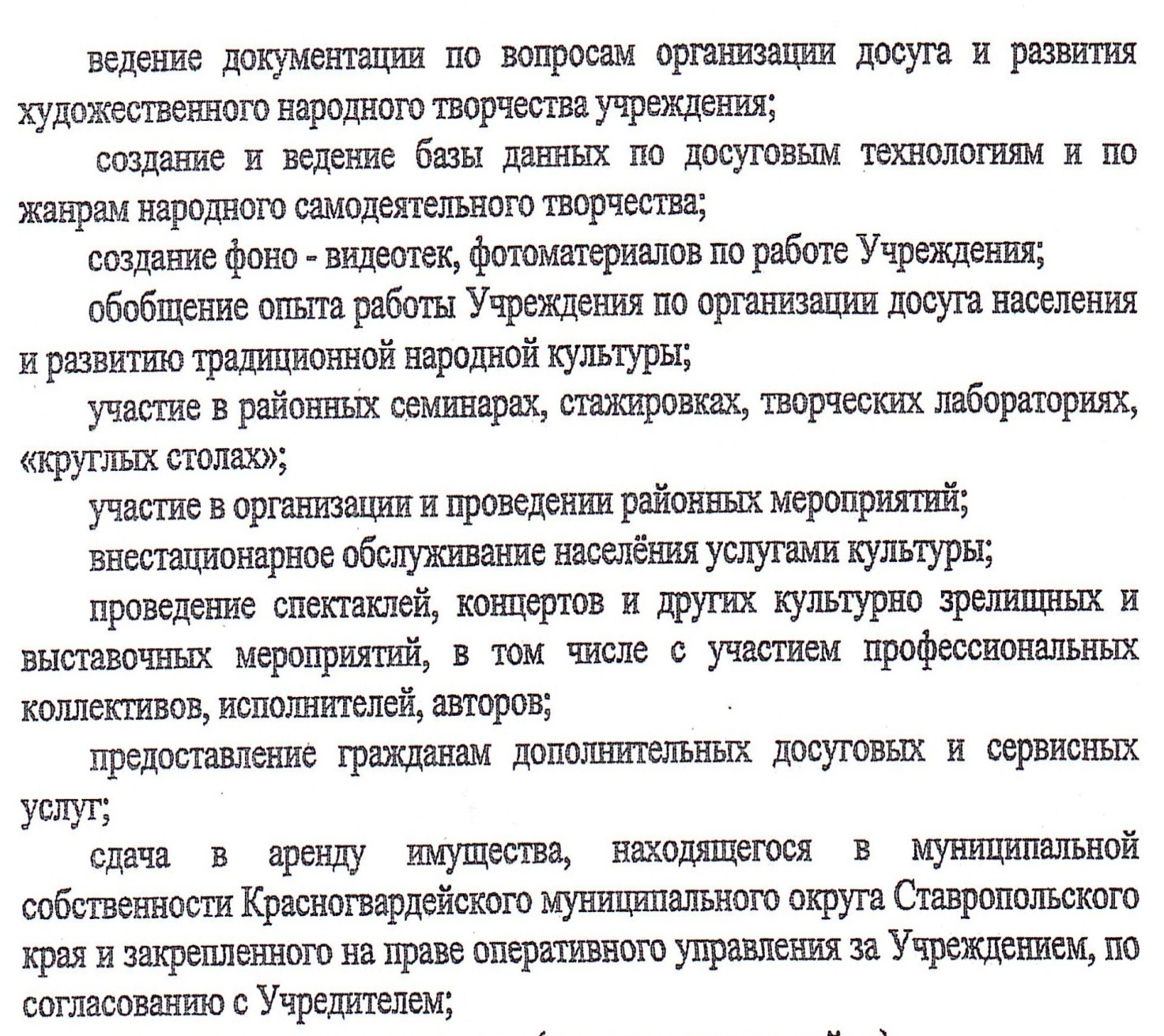 